ПОСТАНОВЛЕНИЕот «07» __08___ 2015 года № 20а. Хакуринохабль«Об утверждении "Положения о производстве земляных работ, временно нарушающих благоустройство территорийнаселенных пунктов МО «Хакуринохабльское сельское поселение»»     

 	Для обеспечения надлежащего санитарного состояния территорий населенных пунктов МО «Хакуринохабльское сельское поселение» в части производства земляных работ, связанных с прокладкой, переустройством, ремонтом подземных сооружений, с проведением иных видов работ, влекущих нарушение благоустройства территорий населенных пунктов, постановляю:
1. Утвердить "Положение о производстве земляных работ, временно нарушающих благоустройство территорий населенных пунктов МО «Хакуринохабльское сельское поселение» (приложение N 1).
2. Настоящее постановление опубликовать в газете "Заря" и на официальный сайт  МО «Хакуринохабльского сельское поселение».
3. Контроль за исполнением настоящего постановления возложить на ведущего специалиста по землеустройству и ЖКХ администрации МО «Хакуринохабльское сельское поселение»  Сиюхова Т.М.

Глава администрации МО «Хакуринохабльскоесельское поселение»                                                                         Р.Р. Аутлев                                                                                                                    Приложение N 1
                                                                                                                    к постановлению
                                                                                                          от  N 20 от 07.08.2015 г.1. Общие положения
Основные термины: - земляные работы - работы нарушающие благоустройство;

- ордер - разрешительный документ на производство работ;

- Заказчик - ответственный производитель - юридическое или физическое лицо, которое получает ордер и несет полную ответственность за производство работ и восстановление благоустройства.
1.1. Настоящее Положение устанавливает единый порядок оформления и выдачи разрешений на производство работ по прокладке, реконструкции и ремонту инженерных подземных коммуникаций и сооружений на территории населенных пунктов МО «Хакуринохабльское сельское поселение»(далее именуемых земляные работы).
1.2. Настоящее Положение является обязательным для исполнения всеми организациями и предприятиями независимо от их организационно-правовой формы, производящими земляные работы, ведущими проектирование, строительство, реконструкцию и ремонт инженерных подземных коммуникаций и сооружений, должностными лицами указанных предприятий и организаций, а также гражданами.
2. Порядок и условия выдачи разрешения (ордера) на производство земляных работ2.1. Ордер на производство земляных работ выдается специалистом по благоустройству, транспорту и дорожному хозяйству администрации МО «Хакуринохабльское сельское поселение».                                    
2.2. Основанием для отказа физическим или юридическим лицам в выдаче ордера на производство земляных работ является некачественное выполнение работ по ранее выданным ордерам или выполнение работ с нарушением установленных сроков.
2.3. Для получения ордера (форма 1-а) на право производства работ в администрации Заказчик - ответственный производитель подает за семь дней до начала работ следующую документацию:
2.3.1. Заявление по форме 2-а на имя главы администрации за подписью руководителя организации или физического лица, Заказчика - ответственного производителя;
2.3.2.Схема производства работ;
2.3.3.Проект организации работ;
2.3.4.Схема ограждения и освещения;
2.3.5. График выполнения работ, утвержденный руководителем;
2.3.6. Разрешение государственного органа охраны памятников;
2.3.7. Гарантийное письмо - обязательства по восстановлению. Без гарантийного письма Заказчику - ответственному производителю не выдается ордер на производство земляных работ.
3. Ордер на производство работ выдается с 1 апреля по 1 октября текущего года администрацией на руки заказчику с указанием его фамилии, имени, отчества, должности ответственного исполнителя, на кого возлагается производство работ. Заказчик несет ответственность за выполнение условий, согласований и требований, изложенных в настоящем Положении. В контрольном листке, который остается у ведущего специалиста администрации, производится роспись о получении ордера.
4. По истечении установленных сроков ордер теряет силу и не может служить основанием для дальнейшего производства работ. Проведение работ по просроченному ордеру расценивается как самовольное вскрытие. Ордер на производство работ в этом случае оформляется только после привлечения виновных лиц к административной ответственности.5. Заказчик - ответственный производитель, получивший ордер на производство работ, обязан известить о начале работы заинтересованных специальных служб.
6. Для производства работ, связанных с вскрытием, руководители организаций Заказчика - ответственного производителя обязаны назначить ответственных лиц, имеющих необходимые технические знания  для выполнения этих работ и знакомых с настоящим Положением. Во время производства работ ответственное лицо должно находиться на месте работ, имея при себе ордер, утвержденный проект и график работ.
7. Для принятия необходимых мер предосторожности и предупреждения повреждений смежных или пересекаемых подземных коммуникаций лицо, ответственное за производство работ, обязано не позднее чем за сутки до начала работ, вызвать на место представителей организаций, имеющих на участке работ подземные сети, установить совместно с ними точное расположение этих сетей и принять необходимые меры к их полной сохранности и устройству защитных сооружений в соответствии с требованиями, указанными в рабочих чертежах при их согласовании. При этом на месте должна быть точно обозначена трасса строящейся коммуникации.
8. Руководители эксплуатирующих организаций обязаны обеспечить своевременную явку своих представителей к месту работ и дать исчерпывающие указания в письменном виде об условиях обеспечения сохранности принадлежащих им подземных коммуникаций.

Информация по телефону или через третье лицо не допускается. Ответственность за задержку или неявку к месту работ представителей эксплуатирующей организации возлагается на руководителя этой организации.
9. Ответственность за повреждение существующих подземных сетей, зеленых насаждений, остатков деревянных, каменных или иных построек несет организация Заказчик - ответственный производитель, выполняющая строительные работы и персональное лицо, ответственное за производство работ. В случае повреждения смежных или пересекаемых коммуникаций они должны быть немедленно восстановлены силами и средствами организации Заказчика по указанию организации, эксплуатирующей эти коммуникации.
10. В случае обнаружения при производстве земляных работ подземных коммуникаций, зеленых насаждений, остатков деревянных, каменных или иных построек, не указанных в проекте, организация Заказчик - ответственный производитель немедленно прекращает работы и ставит в известность главу администрации или специалиста по землеустройству и ЖКХ администрации, который обязан вызвать на место работы представителей проектной организации, архитектурно-планировочного управления, государственного органа охраны памятников и организации, которой принадлежат обнаруженные сооружения, для составления акта о принятии решения по данному вопросу. Всякие самовольные перемещения существующих подземных коммуникаций, которые мешают выполнению работ и не учтены проектом, запрещаются.
11. В каждом случае при повреждении существующих подземных сетей, остатков деревянных, каменных или иных построек, зеленых насаждений составляется акт с участием представителей заинтересованных сторон. В акте указывается характер и причины повреждений, размер ущерба, конкретные виновные, меры и сроки восстановления повреждений. Акт о повреждении не утрачивает силы при отказе ответственного лица от подписи.
12. Работы, проводимые без ордера и обнаруженные представителями надзора и контроля, должны быть немедленно прекращены, произведена обратная засыпка этого вскрытия, восстановление силами и средствами нарушителя, одновременно составляется протокол о привлечении к административной ответственности виновных лиц.
13. При производстве работ на участках, связанных с движением транспорта и пешеходов, порядок и очередность их производства согласовывается с ГИБДД. Ответственность за обеспечение безопасности движения несут лица, ответственные за производство работ.
14. На центральных улицах и площадях, в местах интенсивного движения транспорта и пешеходов, работы по строительству и реконструкции подземных коммуникаций (за исключением работ аварийного характера) по - возможности необходимо выполнять в ночное время. Уборку ограждений, грунта и материалов необходимо в таких случаяхпроизводить до 7 часов утра.
15. Аварийные работы большого объема должны выполнятся в максимально короткие сроки. Срок вскрытия и способы производства работ устанавливаются в администраций.
16. Организация, производящая работы, обязана до начала работ:

- оградить каждое место вскрытия барьерами стандартного типа, окрашенными в цвета ярких тонов, в соответствии с нормами;

- в темное время суток обеспечить ограждение световыми сигналами красного цвета;

- обеспечить установку дорожных знаков и указателей стандартного типа;

- в необходимых случаях выставить регулировщика;

- на участке, на котором разрешено закрытие всего проезда, должно быть ясно обозначено направление объезда;

- выставить щит с наименованием организации, производящей работы, номер телефона, фамилии ответственных за работу лиц, сроков начала и окончания работ (размер щита 600600);

- на пешеходной части установить через траншею мостки шириной не менее 0,75 м, с перилами высотой не менее 1 м, с расчетной нагрузкой 400 кг на погонный метр мостика;

- на проезжей части, при необходимости, устанавливать через траншеи временные мосты для проезда шириной не менее 4 м на каждую полосу движения транспорта, с расчетом на проезд автомашин с нагрузкой на заднюю ось 10 тонн, а для въездов во дворы не менее 3 метров с расчетом на нагрузку 7 тонн.
17. Доставка материалов, тяжеловесных деталей и т.п. к месту работ допускается не ранее чем за двое суток до начала работ. Доставка материалов ранее указанного срока может производиться только по согласованию в каждом отдельном случае с администрацией и ГИБДД, а в необходимых случаях с Госпожнадзором.
18. На улицах, площадях и других благоустроенных территориях проходка траншей и котлованов для укладки подземных коммуникаций должна производиться с соблюдением следующих условий:

- работы проводятся короткими участками в соответствии с проектом организации работ, согласованным с администрацией;

- работы на последующих участках разрешается начинать только после завершения всех работ на предыдущем участке, включая восстановительные работы и уборку территории;

- ширина траншеи должна быть минимальной, не превышающей норм технических условий на подземные прокладки;

- вскрытие дорожного покрытия должно производиться специальной техникой (штроборезкой) на 20 см шире траншеи и иметь прямолинейное очертание;

- стены глубоких траншей и котлованов в целях безопасности должны крепиться досками или щитами;

- вынутый из траншеи и котлованов грунт должен вывозиться с места работ в течение 1 суток по выемке из траншеи;

- полезный грунт вывозится на специальные площадки, определенные администрацией муниципального образования;

- для предохранения пересекающих траншеей подземных коммуникаций от повреждения, их необходимо укрепить и подвесить на жестких опорах, укладываемых поперек траншей;

- материалы от разобранной дорожной "одежды" и строительные материалы должны складироваться в пределах огражденного места или на специально отведенных местах, места складирования согласовываются с администрацией  и ГИБДД;

- складированные строительные материалы (трубы, кирпичи, и др.) не должны загромождать улицу, водостоки и пожарные гидранты, а также подъезды и подступы к ним,  препятствовать движению пешеходов и транспорта;

- при складировании труб  и т.п. на дорожных покрытиях необходима прокладка под ними лежней.
19. Вскрытие вдоль улиц должно производиться длиной:

- для водопровода, газопровода  200-300 погонных метров;

- для телефонного и электрического кабеля 500-600 погонных метров (на всю длину катушек).
20. Организация, производящая земляные работы, обязана обеспечить полную сохранность бордюрного и булыжного камня, тротуара. В случаях недостачи материалов для восстановления покрытий, их стоимость возмещает Заказчик - ответственный производитель работ, организация, не обеспечившая их сохранность.

Администрация перед выдачей ордера на земляные работы, производит обмер бордюрного и булыжного камня, тротуара  и заносит информацию в ордер.
21. При устройстве новых колодцев, знаки не снимаются до достижения расчетной прочности сооружения.
22. При производстве земляных работ запрещается:

- производить работы в местах залегания средневекового культурного слоя без предварительных археологических раскопок;

- всякое перемещение существующих подземных сооружений, не предусмотренное утвержденным проектом, без согласования с заинтересованной организацией, даже если указанные сооружения мешают производству работ;

- смещение каких-либо строений на трассах существующих подземных сетей;

- засыпка землей или строительными материалами зеленых насаждений (газоны, деревья, кустарники), крышек колодцев и газонных ковров, подземных сооружений, водосточных труб;

- засыпка кюветов и водостоков, а также устройство переездов через водосточные каналы и кюветы без оборудования подмостковых пропусков воды;

- снос зеленых насаждений, вырубка деревьев, кустарников и обнажение корней без разрешения администрации  и акта оценки, составленного ведущим специалистом по землеустройству и ЖКХ администрации МО «Хакуринохабльское сельское поселение»;

- засорение прилегающих улиц и ливневых каналов (пропуск ливневых вод в местах производства строительных и земляных работ входит в обязанность Заказчика - ответственного производителя работ);

- перегон по улицам населенных  пунктов ( а.Хакуринохабль, х.Хапачев, х.Киров)  машин на гусеничном ходу;

- приемка в эксплуатацию инженерных сетей без предъявления в администрацию  исполнительной схемы и справки о восстановлении дорожных покрытий.
23. В местах пересечения существующих коммуникаций засыпку траншей производить в присутствии представителей владельцев этих коммуникаций.
24. Если раскопки произведены на усовершенствованном покрытии (асфальтированном, мощеном), засыпка траншей и котлованов должна производиться в летних условиях - песком с поливкой водой, а в зимнее время - талым песком на всю глубину с соблюдением правил засыпки траншей, что должно быть предусмотрено сметой.
25. В целях сохранности прокладываемых и смежных сетей, а также во избежание больших просадок при восстановлении покрытий, засыпка траншей и котлованов должна производиться песком слоями толщиной не более 20 см с поливкой песка водой и послойным его уплотнением. При неусовершенствованных покрытиях засыпка траншей и котлованов может производиться, по согласованию с администрацией, местными грунтами.
26. Уборка лишнего грунта и материала, а также очистка места работы должны быть произведены Заказчиком - ответственным производителем не позднее 24 часов после окончания работ.
27. Для восстановления дорожных покрытий устанавливаются следующие сроки:

- на главных дорогах, в скверах, парках, а также в местах большого движения транспорта и пешеходов восстановительные работы должны начинаться после засыпки траншеи ответственным производителем в кратчайший срок - 24 часа; в остальных случаях - в течение не более двух суток после засыпки траншей. Дорожное покрытие должно быть восстановлено в соответствии с СНиП, в зависимости от типа покрытия, в соответствии с назначением. В случаях: - если вскрытие составляет более ... ширины дорожного покрытия, восстанавливается полностью вся ширина проезжей части дороги, - если протяженность вскрытия проезда от перекреста до перекрестка более 2/3 длины, восстанавливается вся площадь проезда в границах двух перекрестков. Тротуары подлежат восстановлению в асфальтном  покрытии  на всю ширину с выравниванием бордюрного камня, в случае если протяженность вскрытия на тротуаре составляет более 2/3 длины тротуара от перекрестка до перекрестка (границы квартала), тротуар восстанавливается в полном объеме. Гарантийный срок восстановленных покрытий 2 года. В случае обнаружения просадки дорожного покрытия (грунта) в течение двух лет после проведения земляных работ повторные работы по восстановлению территории выполняет организация, ранее производившая эти работы. После повторно проведенных восстановительных работ гарантийный срок продлевается на два года.

В случае, если в зону вскрытия попадает колодец инженерных сетей, то он подлежит выравниванию с восстановленным уровнем дороги.


После восстановления дорожного полотна восстанавливается дорожная разметка.

В случае невозможности восстановления вскрытого участка Заказчик обязан выполнять работы по содержанию до момента его восстановления.
28. Восстановления дорожного покрытия, зеленых насаждений и других наземных объектов выполняет Заказчик - ответственный производитель, либо подрядная организация по договору с Заказчиком. Для получения ордера в администрацию, Заказчик предоставляет гарантийное письмо - обязательства по восстановлению. Без гарантийного письма Заказчику не выдается ордер на производство земляных работ. Заказчику не выдается ордер на производство земляных работ, если не выполнено восстановление ранее вскрытых участков.
29. При авариях на подземных коммуникациях, ликвидация которых требует немедленного вскрытия улиц, приступают к работе при следующих условиях:

- организация, ведущая работы, обязана немедленно оповестить о начале работы телефонограммой ГИБДД, пожарную инспекцию, скорую помощь, администрацию, дорожно-ремонтное управление и все организации, имеющие подземные коммуникации на участке вскрытия;

- в течение 2 суток оформить ордер в  администрации МО «Хакуринохабльское сельское поселение». В противном случае, вскрытие считается самовольным.
30. Производство аварийных работ должно возглавляться ответственным лицом от Заказчика, которое обязано иметь служебное удостоверение, ордер на вскрытие или копии телефонограмм. Ответственное за вскрытие лицо обеспечивает неукоснительное соблюдение правил техники безопасности и всех прочих условий, предусмотренных п.17 Положения.
31. После ликвидации аварии на проезжей части улиц, на тротуаре участок вскрытия засыпается песком слоями с обязательным поливом водой (в зимнее время - талым песком на всю глубину) и щебнем. Заказчик - ответственный производитель в течение 2-х последующих суток обязан асфальтировать участок вскрытия.
32. После ликвидации аварии на зеленой зоне Заказчик - ответственный производитель обязан в течение 10 дней (в весенне-летний-осенний сезоны) восстановить зеленые насаждения и газоны. После ликвидации аварии в зимний период, восстановление зеленых насаждений и газонов должно быть выполнено в течение месяца, с наступлением плюсовых температур, после производства работ.
33. В случае, если работы по ликвидации аварии вызывают закрытие (полное или частичное) проезда, ГИБДД обязана немедленно направить ответственное лицо на место аварии для решения вопроса о закрытии проезда и организации объезда.
34. Переходы через дороги с усовершенствованным покрытием выполняются, как правило, методом прокола.


Форма 1-а. Корешок ордер N _ на право производства земляных работ на территории МО «Хакуринохабльское сельское поселение»Форма 1-а
в соответствии с согласованным проектом и Положением о порядке производства земляных работ, в том числе связанных со вскрытием дорожных покрытий, нарушением зеленых зон и их восстановлением по окончании земляных работ, утвержденным постановлением главы администрации МО «Хакуринохабльское сельское поселение» от __.___.2015г.N___.

После окончания работ восстановить участок вскрытия силами своего предприятия или подрядной организацией, вернуть ордер и сдать восстановленный участок в администрацию муниципального образования «Хакуринохабльское сельское поселение».
указанные условия и выполнить работы в срок, установленный ордером.
С Положением о порядке производства земляных работ, в том числе связанных со вскрытием дорожных покрытий и нарушением зеленых зон и их восстановлением по окончании земляных работ ознакомлен и обязуюсь выполнять.

Об ответственности за нарушение правил проведения ремонтных работ, предусмотренных статьями   "Об административных правонарушениях", предупрежден.
Форма 2-а. ЗаявлениеФорма 2-а

Главе администрации
МО «Хакуринохабльское сельское поселение»
Аутлеву Р.Р.
     
Заявление
Обязуемся:
1. После окончания земляных работ и восстановления вскрытых участков вернуть ордер в администрацию МО «Хакуринохабльское сельское поселение».
2. В случае выявления замечаний по восстановлению разрушений, устранить их в пятидневный срок.

С Положением о порядке производства земляных работ, в том числе связанных со вскрытием дорожных покрытий, нарушением зеленых насаждений и др. покрытий и их восстановлением по окончании земляных работ, утвержденным постановлением главы администрации МО «Хакуринохабльское сельское поселение» от  __.___.2015 N ___, ознакомлены и обязуемся выполнять.

Об ответственности за нарушение правил проведения ремонтных работ предупреждены.
Приложение:
1. Гарантийное письмо на восстановление вскрытых участков.
М.П.
Корешок контроля
По данному заявлению выдан ордер N _ от "_" 20_ годаДействие ордера продлено до "__" __ 20    года
Ордер с актом о восстановлении разрушений возвращен "_" 20_ года            Администрация МО «Хакуринохабльское сельское поселение»ОрдерN__
на право производства земляных работ на территории
 МО «Хакуринохабльское сельское поселение»
в соответствии с согласованным проектом и Положения о порядке производства земляных работ, в том числе связанных со вскрытием дорожных покрытий, нарушением зеленых зон и их восстановлением по окончании земляных работ.

После окончания работ восстановить участок вскрытия силами своего предприятия или подрядной организацией, вернуть ордер и сдать восстановленный участок в администрацию МО «Хакуринохабльское сельское поселение».
РЕСПУБЛИКА АДЫГЕЯАдминистрациямуниципального образования«Хакуринохабльское сельское поселение»385440, а. Хакуринохабль,ул. Шовгенова, 13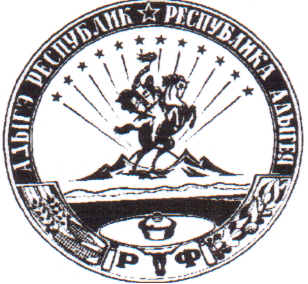 АДЫГЭ РЕСПУБЛИКХьакурынэхьаблэмуниципальнэкъоджэпсэупIэ чIыпIэм изэхэщапI385440, къ. Хьакурынэхьабл,ур. ШэуджэнымыцI, 13а.Хакуринохабль""20годаВыдан (организация  или физическое  лицо)(должность, фамилия, имя, отчество)(должность, фамилия, имя, отчество)на право производства земляных работна право производства земляных работ(наименование и местонахождение объекта)(наименование и местонахождение объекта)Работы начать""20года и закончить до ""20годаОсобые условия (размеры вскрытий, бортовых камней и т.д.)Особые условия (размеры вскрытий, бортовых камней и т.д.)Особые условия (размеры вскрытий, бортовых камней и т.д.)Особые условия (размеры вскрытий, бортовых камней и т.д.)Особые условия (размеры вскрытий, бортовых камней и т.д.)Особые условия (размеры вскрытий, бортовых камней и т.д.)Особые условия (размеры вскрытий, бортовых камней и т.д.)Особые условия (размеры вскрытий, бортовых камней и т.д.)Особые условия (размеры вскрытий, бортовых камней и т.д.)Особые условия (размеры вскрытий, бортовых камней и т.д.)Я,, обязуюсь соблюдать(ФИО ответственного)Подпись ответственного за производство работПодпись ответственного за производство работПодпись ответственного за производство работПодпись ответственного за производство работПодпись ответственного за производство работПодпись ответственного за производство работПодпись ответственного за производство работ""20годагодаАдрес организацииАдрес организацииДомашний адрес ответственного за производство работДомашний адрес ответственного за производство работДомашний адрес ответственного за производство работДомашний адрес ответственного за производство работДомашний адрес ответственного за производство работN телефонаГлава администрацииГлава администрацииГлава администрацииР.Р.АутлевР.Р.АутлевОт организации или физического лица(наименование организации, почтовый адрес, банковские реквизиты, телефон)Прошу выдать ордер на выполнение земляных работ, на земельном участке поПрошу выдать ордер на выполнение земляных работ, на земельном участке поПрошу выдать ордер на выполнение земляных работ, на земельном участке поПрошу выдать ордер на выполнение земляных работ, на земельном участке поПрошу выдать ордер на выполнение земляных работ, на земельном участке поПрошу выдать ордер на выполнение земляных работ, на земельном участке поПрошу выдать ордер на выполнение земляных работ, на земельном участке поПрошу выдать ордер на выполнение земляных работ, на земельном участке поПрошу выдать ордер на выполнение земляных работ, на земельном участке поПрошу выдать ордер на выполнение земляных работ, на земельном участке поПрошу выдать ордер на выполнение земляных работ, на земельном участке поПрошу выдать ордер на выполнение земляных работ, на земельном участке поПрошу выдать ордер на выполнение земляных работ, на земельном участке поПрошу выдать ордер на выполнение земляных работ, на земельном участке поПрошу выдать ордер на выполнение земляных работ, на земельном участке поадресу:адресу:адресу:адресу:сроком с""20года по ""20года.года.Руководитель(должность) (подпись) (фамилия, имя, отчество)а.Хакуринохабль""20годаВыдан Выдан Выдан Выдан Выдан Выдан Выдан Выдан Выдан (наименование организации или физического лица)(наименование организации или физического лица)(наименование организации или физического лица)(наименование организации или физического лица)(наименование организации или физического лица)(наименование организации или физического лица)(наименование организации или физического лица)(наименование организации или физического лица)(наименование организации или физического лица)(должность, фамилия, имя, отчество)(должность, фамилия, имя, отчество)(должность, фамилия, имя, отчество)(должность, фамилия, имя, отчество)(должность, фамилия, имя, отчество)(должность, фамилия, имя, отчество)(должность, фамилия, имя, отчество)(должность, фамилия, имя, отчество)(должность, фамилия, имя, отчество)на право производства земляных работна право производства земляных работна право производства земляных работна право производства земляных работна право производства земляных работна право производства земляных работна право производства земляных работна право производства земляных работна право производства земляных работ(наименование и местонахождение объекта)(наименование и местонахождение объекта)(наименование и местонахождение объекта)(наименование и местонахождение объекта)(наименование и местонахождение объекта)(наименование и местонахождение объекта)(наименование и местонахождение объекта)(наименование и местонахождение объекта)(наименование и местонахождение объекта)Работы начать""20года и закончить до "года и закончить до ""20гГлава администрацииГлава администрацииГлава администрацииГлава администрацииГлава администрации       Аутлев Р.Р.       Аутлев Р.Р.       Аутлев Р.Р.       Аутлев Р.Р.       Аутлев Р.Р.       Аутлев Р.Р.       Аутлев Р.Р.